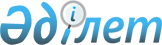 О признании утратившим силу постановления акимата Качирского района от 4 июля 2014 года № 219/7 "Об установлении квоты рабочих мест для инвалидов"Постановление акимата Качирского района Павлодарской области от 26 апреля 2016 года № 109/4      В соответствии со статьей 50 Закона Республики Казахстан от 6 апреля 2016 года "О правовых актах" акимат Качирского района ПОСТАНОВЛЯЕТ:

      1. Признать утратившим силу постановление акимата Качирского района от 4 июля 2014 года № 219/7 "Об установлении квоты рабочих мест для инвалидов" (зарегистрированное в Реестре государственной регистрации нормативных правовых актов за № 3872, опубликованное в газетах "Тереңкөл тынысы", "Заря" № 29 от 26 июля 2014 года).

      2. Контроль за выполнением данного постановления возложить на руководителя аппарата акима района Габидулина Р.М.


					© 2012. РГП на ПХВ «Институт законодательства и правовой информации Республики Казахстан» Министерства юстиции Республики Казахстан
				
      Аким района

Ж. Шугаев
